Pre-ScreenAssessManager/Team TrainingOn-BoardPrimary RolesEmployee Type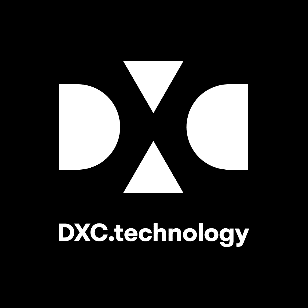 One-day workshopFour-week training and assessment, robotics and autism assessment exercisesSix-week Work Experience ProgramFour-week internshipSupported three year training programCandidate: technical skills, professional and life skillsSupported onboarding processThree-year support team: Autism Spectrum Consultant, technical specialistsSoftware testingCyber securityData analyticsInfrastructure monitoring and automationFull-time, Part-time, ContractWork experience opportunitiesGraduates, MBA work experience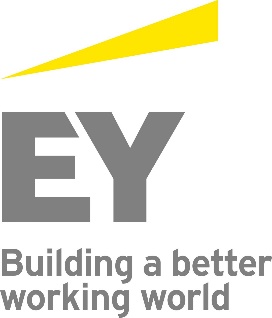 Phone, Skype videoTechnical skills assessmentOne-week virtual technical exercise and information exchangeOne week in-person training: interpersonal skills, team-based work simulations, introduction to the role, the business and the firmIn-person group job trainingIn-person customized onboardingCohort communityPeer mentor/buddy, career development counselor, job coachEmployee Resource GroupsData analyticsQuantitative analysisRoboticsCybersecurityFull-time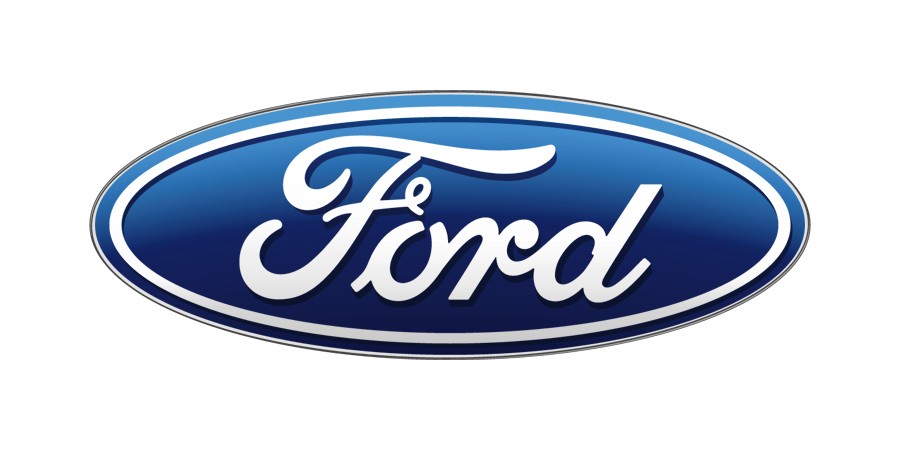  In-person meetings30 - 90 day paid on-the-job training program with Job ConsultantStandard recruiting processIn-person team sessionSupported onboarding processPeer mentoringEmployee Resource Groups11 roles across 11 departmentsAcross functions: Information Technology, Product Development, and CreditFull-time and part-timeUniversity student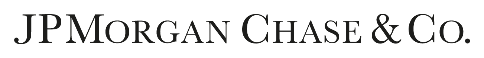 Phone, In-person Meet & GreetsIntroduction to vendor partner & JPMC Autism at Work processThree week in-person soft skills trainingVideo-based Autism Sensitivity Training for Recruiters, Managers and Immediate ColleaguesSupported onboarding processSupport Circle: Job Coach, Mentor and Team Buddy10 roles in 4 countriesContract-to-hireFull-timeCollege Intern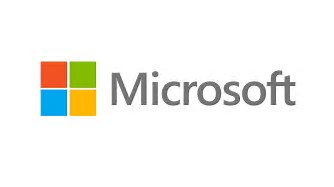 PhoneTechnical skills assessmentOne week in-person eventCollaboration activities, interview preparations, team interviewsIn-person team sessionOnline trainingSupport Circle: Peer Mentor, Community Mentor, Job CoachEmployee Resource GroupsSoftware EngineerData ScientistFull-timeInternships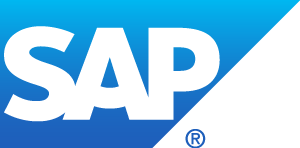 Phone, Skype video, in-personIntroduction to SAP and Autism at Work processOne week in-person soft skills trainingFive Week SAP Autism at Work Enterprise Readiness ProgramAutism Sensitivity Training for Manager and Immediate ColleaguesSupported onboarding processSupport Circle: Job Coach, Mentor and Team Buddy21 roles in 9 countriesAcross functions ranging from Human Resources to EngineeringFull-time, part-time, contractUniversity student